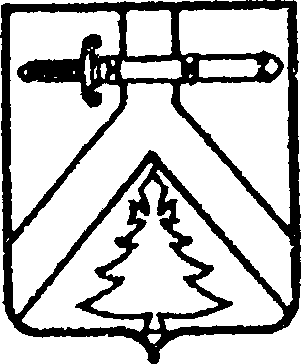 Администрация Имисского сельсовета
 Курагинского района Красноярского краяПОСТАНОВЛЕНИЕ11.09.2015г.				       с.Имисское					№31-пОб открытии отопительного сезона  2015-2016 г.г.  на территории Имисского сельсовета	В связи со стабильно понижающейся температурой воздуха и многолетними наблюдениями Красноярского гидрометеорологического центра, ПОСТАНОВЛЯЮ:Открыть отопительный сезон на территории Имисского сельсовета с 15 сентября 2015 года.Контроль за исполнением данного постановления оставляю за собой.Постановление вступает в силу со дня, следующего за днем опубликования в газете «Имисские зори». Глава сельсовета 									А.А.Зоткин 